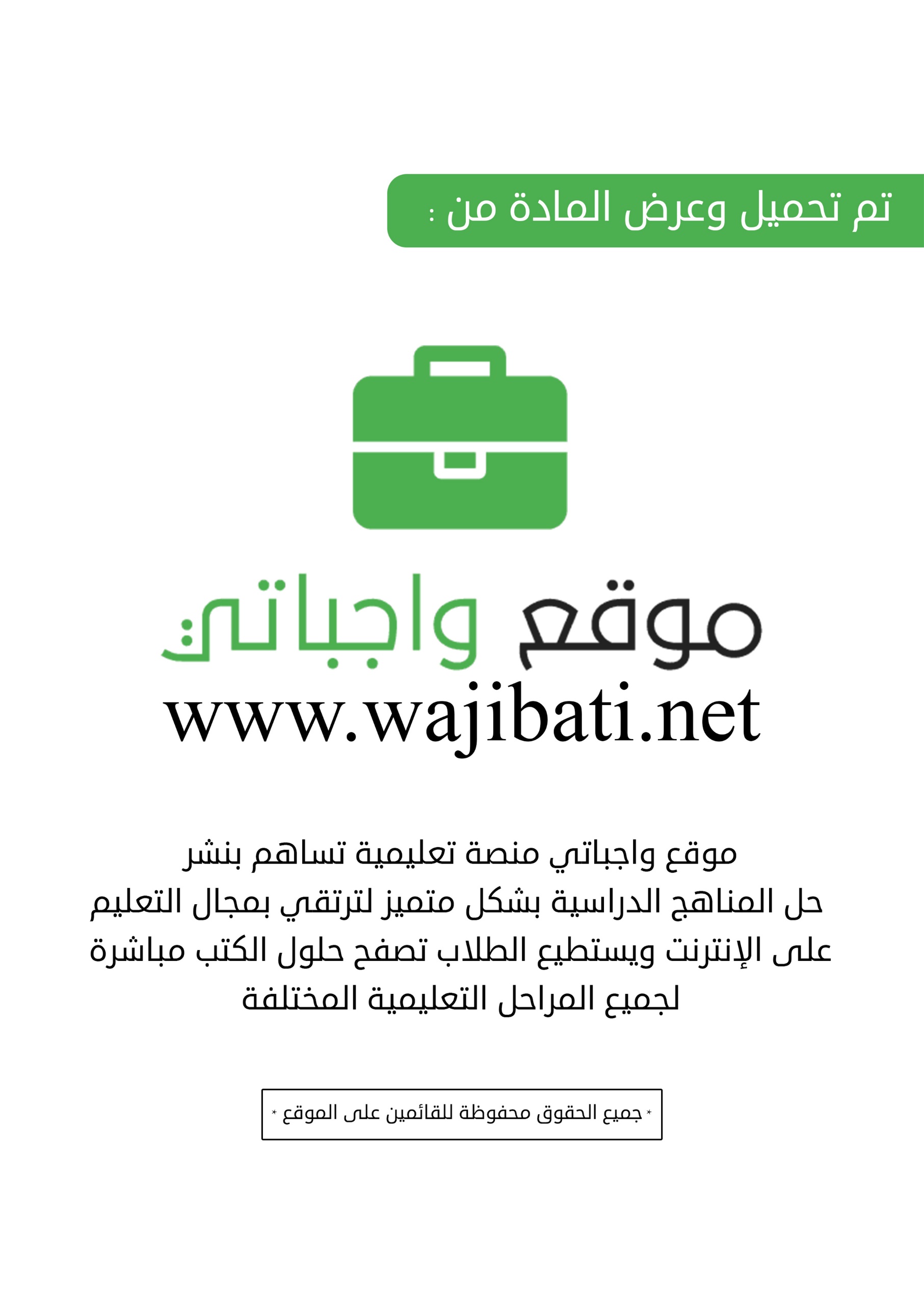 المادةالصفالوحدةموضوع الدرسموضوع الدرسالفصل الدراسيالفصل الدراسيالتاريخالتاريخعدد الحصصعدد الحصصتجويدالخامسالتجويدآداب تلاوة القرآن والاستماع إليهالثانيالثاني11التمهيدأداء مشهد تمثيلي باستخدام استراتيجية تمثيل الأدوار يطرح مشكلة بعض المخالفات السلوكية من بعض الطلاب أثناء الاستماع للقرآن الكريم وبعد انتهاء المشهد يتم تحديد المخالفات بطرح أسئلة على الطلابالأهدافالهدفالهدفالزمنالتقويمالتقويمالتقويمالتقويمالتكاليف المنزليةالتكاليف المنزليةالتكاليف المنزليةالتكاليف المنزليةالأهداف1أن يوضح الطالب بعض الأفعال المنافية للخشوع وحضور القلب عند التلاوة5النوعتشخيصيالسؤالمن الآداب التي ينبغي أن يراعيها القاري لكتاب الله قبل تلاوته الإخلاص و..........النوعصواب وخطأالنصمن الآداب التي ينبغي مراعاتها أثناء تلاوة القرآن الكريم الاستعاذة والبسملة.الأهداف2أن يربط الطالب بين الآيات القرآنية وما يقال عند سماعها7النوعتشخيصيالسؤالمن الآداب التي مراعاتها قبل تلاوة القرآن الكريم هي: النوعاختيارات من متعددالنصمن الآداب التي مراعاتها قبل تلاوة القرآن الكريم هي: الأهداف3أن يمثل الطالب بمثالين للأفعال المخالفة لآداب استماع القرآن7النوعتشخيصيالسؤالمن الآداب التي ينبغي مراعاتها أثناء تلاوة القرآن الكريم هي:النوعاختيارات من متعددالنصمن الآداب التي ينبغي مراعاتها أثناء تلاوة القرآن الكريم هي:الأهداف4أن يبدئ الطالب رأيه فيمن يعبث وينشغل عن الاستماع للقرآن7النوعتكوينيالسؤالإذا سمع المسلم آيات التنزيه كالآيات التي فيها أسماء الله وصفاته فينبغي عليه أن.......... النوعصواب وخطأالنصإذا سمع المسلم الآيات التي فيها وعد كآيات الجنة والمغفرة فيسن له سؤال الله من فضله.الأهداف5أن يفسر الطالب معاني بعض آداب التلاوة6النوعتكوينيالسؤالإذا سمع المسلم الآيات التي فيها وعيد فيسن له أن: النوعاختيارات من متعددالنصإذا سمع المسلم الآيات التي فيها وعيد فيسن له أن: الأهداف6أن يبين الطالب آداب الاستماع للقرآن الكريم5النوعختاميالسؤالمن آداب تلاوة القرآن......... وذلك بأن يقصد بقراءته وجه الله وطلب الأجر والمثوبة منه.النوعصواب وخطأالنصمن آداب تلاوة القرآن الطهارة وذلك بأن يطهر فمه بالسواك أو غيره.الأهداف7أن يميز الطالب بين الآداب التي تكون قبل وأثناء تلاوة القرآن6النوعختاميالسؤالمن آداب تلاوة القرآن الطهارة ومعنى ذلك هو أن:النوعاختيارات من متعددالنصمن آداب تلاوة القرآن الطهارة ومعنى ذلك هو أن:الاستراتيجياتالاستراتيجية دور المعلمدور المتعلمالوسائل التعليمةالاستراتيجياتالتعلم بالاكتشافيقوم المعلم بتوزيع بطاقات على الطلاب في مجموعات تعاونية تشمل آيات قرآنية متعددة في التنزيه والوعد والوعيد ويطلب منهم تحديد ما يقال عند كل منها (تم الاشارة للبطاقات في التلميحات)اكتشاف الأفكار والحلول بأنفسهم لكي يشعروا بالرضى والرغبة في مواصلة التعلم. ومعالجة المعلومات وتحليلها والربط بينها لكي يصلوا إلى معلومات جديدة باستخدام عمليات الاستقراء أو الاستنباط أو أي طريقة أخرى، والاعتماد على أنفسهم في ذلك باستخدام معلوماتهم السابقة.كتاب الطالب / النشاطجهاز عرضشفافياتجهاز تسجيلمجسماتعيناتفيلم تعليميلوحاتمراجعأخرى................المواد التعليمية المساندةالاثراءالاثراء روابط خارجيةالمواد التعليمية المساندةالاسمالنوعآداب تلاوة القرآن نصائح مؤمنالفرق بين الاستماع والانصاتالمواد التعليمية المساندةMP3آداب تلاوة القرآن نصائح مؤمنالفرق بين الاستماع والانصاتالمواد التعليمية المساندةMP3آداب تلاوة القرآن نصائح مؤمنالفرق بين الاستماع والانصاتالمادةالصفالوحدةموضوع الدرسالفصل الدراسيالتاريخعدد الحصصتجويدالخامسالتجويدأحكام الميم الساكنةالثاني1التمهيديطرح المعلم على التلاميذ قصة مشوقة عن الأميرة الصغيرة (الأمير الصغير) الذي دخل مدينة التجويد وأخذ يتجول فيها ويتعرف على حدائقها ويزور مبانيها.. ويطلب منهم أن يستوحوا بخيالهم عناصر القصة ويقومون بتسميتها ورسمهاالأهدافالهدفالهدفالزمنالتقويمالتقويمالتقويمالتقويمالتكاليف المنزليةالتكاليف المنزليةالتكاليف المنزليةالتكاليف المنزليةالأهداف1أن يعرف الطالب الميم الساكنة5النوعتشخيصيالسؤالالميم الساكنة: هي الميم التي لا......... لها.النوعصواب وخطأالنصأمامك صورة للميم الساكنةالأهداف2أن يمثل الطالب بمثالين للميم الساكنة6النوعتشخيصيالسؤالالميم التي لا حركة لها هي الميم:النوعصواب وخطأالنصمن أمثلة الميم الساكنة (أمْ من).الأهداف3أن يفرق الطالب بين الميم الساكنة والميم المتحركة6النوعتكوينيالسؤالمن أمثلة الميم الساكنة قُمْتُمْ..........النوعصواب وخطأالنصالخريطة المعرفية التي أمامك تمثل أحكام الميم الساكنة.الأهداف4أن يستخرج الطالب من قوله تعالى (كذبت قبلهم قوم نوح والأحزاب من بعدهم....) الكلمات التي تحتوي على ميم ساكنة وأخرى ميم متحركة6النوعتكوينيالسؤالمن أمثلة الميم الساكنة: النوعاختيارات من متعددالنصالميم التي لا حركة لها هي الميم:الأهداف5أن يبين الطالب أحكام الميم الساكنة5النوعختاميالسؤالالميم المتحركة هي الميم التي يوجد عليها..........النوعاختيارات من متعددالنصمن أمثلة الميم الساكنة: الأهداف6أن يميز الطالب بين أحكام النون الساكنة والتنوين وأحكام الميم الساكنة6النوعختاميالسؤالأربط بين المثال وحكمه:النوعاختيارات من متعددالنصالميم التي لا حركة لها هي الميم:الاستراتيجياتالاستراتيجية دور المعلمدور المتعلمالوسائل التعليمةالاستراتيجياتالتعلم التعاونيتزويد المتعلمين بالإرشادات اللازمة للعمل واختيار منسق كل مجموعة وبشكل دوري وتحديد دور المنسق ومسؤولياته.التأكد من تفاعل أفراد المجموعة مع توجيه الإرشادات لكل مجموعة على حدة وتقديم المساعدة وقت الحاجة.ربط الأفكار بعد انتهاء العمل التعاوني، وتوضيح وتلخيص ما تعلمه الطلاب مع تقويم أداء الطلاب وتحديد الواجبات الصفية وتقويم تحصيل الطلاب.التعبير عن رأيه بحرّيّة ودون خوف، وإلقاء الأسئلة، والإجابة عن بعض التساؤلات، وعرض أفكاره، ويحصل على فرصة آمنة للمحاولة والخطأ، والتعلّم من خطئه.كتاب الطالب / النشاطجهاز عرضشفافياتجهاز تسجيلمجسماتعيناتفيلم تعليميلوحاتمراجعأخرى................المواد التعليمية المساندةالاثراءالاثراء روابط خارجيةالمواد التعليمية المساندةالاسمالنوعأحكام الميم الساكنة أيمن سويدتحفة الأطفال للجمزوري بصوت الشيخ الغامديالمواد التعليمية المساندةMP3أحكام الميم الساكنة أيمن سويدتحفة الأطفال للجمزوري بصوت الشيخ الغامديالمواد التعليمية المساندةMP3أحكام الميم الساكنة أيمن سويدتحفة الأطفال للجمزوري بصوت الشيخ الغامديالمادةالصفالوحدةموضوع الدرسالفصل الدراسيالتاريخعدد الحصصتجويدالخامسالتجويدالإخفاء الشفويالثاني1التمهيداستكمال قصة الأميرة الصغيرة ومدينة التجويد الجميلةبعد أن تجولت الأميرة في مدينة التجويد دخلت إلى بناية الميم الساكنة التي تتكون من ثلاث طوابق جميلة وبدأت في استكشاف الطابق الأول الذي يسمى...؟الأهدافالهدفالهدفالزمنالتقويمالتقويمالتقويمالتقويمالتكاليف المنزليةالتكاليف المنزليةالتكاليف المنزليةالتكاليف المنزليةالأهداف1أن يعرف الطالب الإخفاء الشفوي6النوعتشخيصيالسؤالللإخفاء الشفوي حرف واحد وهو..........النوعصواب وخطأالنصالإخفاء الشفوي له حرف واحد وهو الميم.الأهداف2أن يبين الطالب حروف الإخفاء الشفوي6النوعتشخيصيالسؤالالإخفاء الشفوي تصاحبه الغنة وتمد بمقدار..........النوعصواب وخطأالنصالإخفاء الشفوي تصاحبه الغنة وتمد بمقدار حركتين.الأهداف3أن يستنبط الطالب كيفية النطق بالإخفاء الشفوي6النوعتكوينيالسؤالالإخفاء الشفوي تصاحبه الغنة وتمد بمقدار:النوعاختيارات من متعددالنصالإخفاء الشفوي تصاحبه الغنة وتمد بمقدار:الأهداف4أن يمثل الطالب للإخفاء الشفوي6النوعتكوينيالسؤالالنطق بالميم الساكنة وسطاً بين الإظهار والإدغام بدون تشديد مع بقاء الغنة يسمى..........النوعصواب وخطأالنصالإخفاء الشفوي هو النطق بالميم الساكنة وسطاً بين الإظهار والإدغام بدون تشديد مع بقاء الغنة .الأهداف5أن يحدد الطالب مقدار مد الإخفاء الشفوي6النوعختاميالسؤال النطق بالميم الساكنة وسطاً بين الإظهار والإدغام بدون تشديد مع بقاء الغنة يسمى:النوعاختيارات من متعددالنصللإخفاء الشفوي حرف واحد وهو:الاستراتيجياتالاستراتيجية دور المعلمدور المتعلمالوسائل التعليمةالاستراتيجياتفرايرتوجيه الطلاب إلى كتابة خبراتهم حول كل مفهوم في نموذج فراير فردياً أو جماعياً.تشجيع الطلاب على النقاش من خلال صياغة التعريف والخصائص والأمثلة مع الشرح والتفسير.صياغة تعريف المفهوم الجديد بأسلوبه الخاص مع ذكر خصائص المفهوم وأمثلة دالة وغير دالة عليه.كتاب الطالب / النشاطجهاز عرضشفافياتجهاز تسجيلمجسماتعيناتفيلم تعليميلوحاتمراجعأخرى................المواد التعليمية المساندةالاثراءالاثراء روابط خارجيةالمواد التعليمية المساندةالاسمالنوعخفاء الميم الساكنة خلونا معاهأحكام الميم الساكنة لجمزوري تحفة الأطفالالمواد التعليمية المساندةMP3خفاء الميم الساكنة خلونا معاهأحكام الميم الساكنة لجمزوري تحفة الأطفالالمواد التعليمية المساندةMP3خفاء الميم الساكنة خلونا معاهأحكام الميم الساكنة لجمزوري تحفة الأطفالالمادةالصفالوحدةموضوع الدرسالفصل الدراسيالتاريخعدد الحصصتجويدالخامسالتجويدالإدغام الصغيرالثاني1التمهيديطلب المعلم من الطلاب اخراج بطاقات رسم مدينة التجويد والأميرة الصغيرة (التي تم الاحتفاظ بها في سجلات انجازهم) لاستكمال قصة الأميرة مع مدينة التجويد التي دخلت إلى بناية الميم الساكنة وانتقلت من الطابق الأول (الاخفاء الشفوي) إلى الطابق الثاني (..................)؟ يستطيع الطلاب استكمال رسم مدينة التجويد من خلال استيحاء القصة مع المعلم خلال مدة التمهيد أو في المنزل كتكليف منزليالأهدافالهدفالهدفالزمنالتقويمالتقويمالتقويمالتقويمالتكاليف المنزليةالتكاليف المنزليةالتكاليف المنزليةالتكاليف المنزليةالأهداف1أن يعرف الطالب الإدغام الصغير6النوعتشخيصيالسؤالإدخال الميم الساكنة في الميم المتحركة بحيث يصيران حرفاً واحداً مشدداً مع الغنة يسمى.......... النوعصواب وخطأالنصالإدغام الصغير هو إدخال الميم الساكنة في الميم المتحركة بحيث يصيران حرفاً واحداً مشدداً مع الغنة.الأهداف2أن يحدد الطالب حرف الإدغام الصغير6النوعتشخيصيالسؤال إدخال الميم الساكنة في الميم المتحركة بحيث يصيران حرفاً واحداً مشدداً مع الغنة هو:النوعصواب وخطأالنصالإدغام الصغير له حرف واحد وهو الباء.الأهداف3أن يصف الطالب طريقة النطق بالإدغام الصغير8النوعتشخيصيالسؤالالإدغام الصغير له حرف واحد وهو..........النوعصواب وخطأالنصإذا جاءت الميم الساكنة وجاء بعدها ميم متحركة فإننا ندغمهما في بعضهما فيصبحان ميماً واحدة مشددة مع بقاء الغنة بمقدار حركتين.الأهداف4أن يمثل الطالب بمثالين للإدغام الصغير7النوعتكوينيالسؤالإذا جاءت الميم الساكنة وجاء بعدها ميم متحركة فإننا......... في بعضهما فيصبحان ميماً واحدة مشددة مع بقاء الغنة بمقدار حركتين.النوعصواب وخطأالنص إدخال الميم الساكنة في الميم المتحركة بحيث يصيران حرفاً واحداً مشدداً مع الغنة هو:الأهداف5أن يستخرج الطالب من قوله تعالى [هو الذي يريكم آياته وينزل لكم من السماء رزقا وما يتذكر إلا من ينيب.....] الإدغام الصغير7النوعختاميالسؤالإذا جاءت الميم الساكنة وجاء بعدها ميم متحركة فإننا ندغمهما في بعضهما فيصبحان ميماً واحدة مشددة مع بقاء الغنة بمقدار حركتين طريقة النطق ب:النوعاختيارات من متعددالنصالإدغام الصغير له حرف واحد وهو:الاستراتيجياتالاستراتيجية دور المعلمدور المتعلمالوسائل التعليمةالاستراتيجياتاتقان المهارةاستثارة دافعية الطلاب للتعلم ومراعاة أنماط التعلم المختلفة عند تعليم أو التدريب على المهارة، والتحقق من إتقان الطلاب للمهارة بما يتضمن الفهم والتفكير وملاحظة الأنماط والعلاقات، وتكليف الطالب بتدريبات ومهام أدائية تعطي الفرصة للطالب لممارسة المهارة في سياقات متنوعة.أداء الطلاب للمهارة داخل وخارج الصف في سياقات متنوعة، وحل المسائل عن طريق عمليات الاستدلال والاسترجاع التلقائي للحقائق.كتاب الطالب / النشاطجهاز عرضشفافياتجهاز تسجيلمجسماتعيناتفيلم تعليميلوحاتمراجعأخرى................المواد التعليمية المساندةالاثراءالاثراء روابط خارجيةالمواد التعليمية المساندةالاسمالنوعأحكام الميم الساكنة الإدغام "خلونا معاه"كرتون تبسيط التجويد ح 50المواد التعليمية المساندةMP3أحكام الميم الساكنة الإدغام "خلونا معاه"كرتون تبسيط التجويد ح 50المواد التعليمية المساندةMP3أحكام الميم الساكنة الإدغام "خلونا معاه"كرتون تبسيط التجويد ح 50المادةالصفالوحدةموضوع الدرسالفصل الدراسيالتاريخعدد الحصصتجويدالخامسالتجويدالإظهار الشفويالثاني1التمهيديستكمل المعلم قصة الأميرة الصغيرة مع مدينة التجويد الجميلة (انتقلت الأميرة إلى الطابق الثالث من بناية الميم الساكنة وكان طابقاً كبيراً جداً يسكن به الحكم الثالث من أحكام الميم الساكنة الذي لديه من البناء 26 حرفاً)؟؟الأهدافالهدفالهدفالزمنالتقويمالتقويمالتقويمالتقويمالتكاليف المنزليةالتكاليف المنزليةالتكاليف المنزليةالتكاليف المنزليةالأهداف1أن يعرف الطالب الإظهار الشفوي6النوعتشخيصيالسؤالالإظهار الشفوي هو إخراج الميم الساكنة عند أحد حروف.......... النوعاختيارات من متعددالنصحروف الإظهار الشفوي هي جميع الحروف الهجائية عدا:الأهداف2أن يحدد الطالب حروف الإظهار الشفوي6النوعتشخيصيالسؤالحروف الإظهار الشفوي هي جميع الحروف الهجائية عدا الباء و..........النوعصواب وخطأالنصالإظهار الشفوي هو إخراج الميم الساكنة عند أحد حروف الإظهار.الأهداف3أن يصف الطالب طريقة النطق بالإظهار الشفوي8النوعتكوينيالسؤالطريقة النطق بالإظهار الشفوي إذا جاء بعد الميم الساكنة أحد حروف الإظهار الشفوي فتخرج الميم واضحة بدون.......... النوعصواب وخطأالنصحروف الإظهار الشفوي هي جميع الحروف الهجائية عدا الباء والميم.الأهداف4أن يمثل الطالب بمثالين للإظهار الشفوي8النوعتكوينيالسؤالفي قوله تعالى (بعضكم لبعض) حكم الميم الساكنة......... الشفويالنوعصواب وخطأالنصطريقة النطق بالإظهار الشفوي إذا جاء بعد الميم الساكنة أحد حروف الإظهار الشفوي فتخرج الميم واضحة بدون غنة.الأهداف5أن يستخرج الطالب الإظهار الشفوي من الآيات6النوعختاميالسؤالورد حكم الإظهار الشفوي في الآيات التالية النوعصواب وخطأالنصفي قوله تعالى (لعلكم ترحمون) حكم الميم الساكنة إظهار شفويالاستراتيجياتالاستراتيجية دور المعلمدور المتعلمالوسائل التعليمةالاستراتيجياتالاستقصاءيطرح المعلم عدد من الآيات القرآنية (يستعين المعلم بنشاط 4) من الممكن كتابة المثلة القرآنية في بطاقات بحيث يختص كل طال ببطاقة - أو عرضها في شريحة عرض أمام الطلاب_ يوجّه المعلم طلابه إلى استقصاء المثال القرآني كالتالي: تأمل رسم وموضع الميم الساكنة/ موضع حرف الإظهار/ ومن ثم التوصل إلى سبب الإظهارالقيام بجمع البيانات التي وجّه المعلم لها من خلال تأمل واستقصاء الأمثلة القرآنية التي تم توزيعها عليهم والتوصل إلى سبب الإظهاركتاب الطالب / النشاطجهاز عرضشفافياتجهاز تسجيلمجسماتعيناتفيلم تعليميلوحاتمراجعأخرى................المواد التعليمية المساندةالاثراءالاثراء روابط خارجيةالمواد التعليمية المساندةالاسمالنوعاحكام الميم الساكنة 3- الإظهار الشفويالمواد التعليمية المساندةMP3احكام الميم الساكنة 3- الإظهار الشفويالمواد التعليمية المساندةMP3احكام الميم الساكنة 3- الإظهار الشفويالمادةالصفالوحدةموضوع الدرسالفصل الدراسيالتاريخعدد الحصصتجويدالخامسالتجويدالإظهار الشفوي (أ-ت-ث-ن-ي)الثاني1التمهيديقدم الطلاب مشهد باستخدام تمثيل الأدوار لدور الأب (الإظهار الشفوي) وأبناءه الخمسة (حروف الإظهار أ-ت-ث-ن-ي) حيث يرحب الأب بأبنائه ويطلب منهم التعريف بأنفسهم ثم يؤدون انشودة الإظهار الشفوي(من تحفة الأطفال)الأهدافالهدفالهدفالزمنالتقويمالتقويمالتقويمالتقويمالتكاليف المنزليةالتكاليف المنزليةالتكاليف المنزليةالتكاليف المنزليةالأهداف1أن يستخرج الطالب الكلمات التي بها إظهار شفوي من خلال الأمثلة6النوعتشخيصيالسؤالفي قوله تعالى (هم أحسن) مثال على حكم.......... النوعصواب وخطأالنصفي قوله تعالى (أمثالكم) مثال على حكم الإخفاء الشفوي.الأهداف2أن يمثل الطالب بمثالين للإظهار الشفوي8النوعتشخيصيالسؤالفي قوله تعالى (هم أحسن) مثال على حكم.......... النوعصواب وخطأالنصفي قوله تعالى (أمثالكم) مثال على حكم الإخفاء الشفوي.الأهداف3أن يطبق الطالب الإظهار الشفوي على الكلمات التالية (هم أولى ــ تمترون ــ أمثالهم)8النوعتكوينيالسؤالفي قوله تعالى (هم أحسن) مثال على حكم.......... النوعاختيارات من متعددالنصفي قوله تعالى (يُمنى) مثال على حكم:الأهداف4أن يربط الطالب بين الإظهار الشفوي وسببه من خلال الأمثلة8النوعتكوينيالسؤالفي قوله تعالى (هم أحسن) مثال على حكم.......... النوعاختيارات من متعددالنصفي قوله تعالى (يُمنى) مثال على حكم:الأهداف5أن يلخص الطالب القاعدة التجويدية ل حروف الإظهار الشفوي (أ ـ ت ـ ثـ نـ ي)8النوعتكوينيالسؤالفي قوله تعالى (هم أحسن) مثال على حكم.......... النوعاختيارات من متعددالنصفي قوله تعالى (يُمنى) مثال على حكم:الاستراتيجياتالاستراتيجية دور المعلمدور المتعلمالوسائل التعليمةالاستراتيجياتالأنشطة المتدرجةيطرح المعلم نشاط رقم 1 ونشاط رقم 2 للطلاب ويبدأ كل طالب بما يناسبه من نشاطيشارك المعلم الطلاب في الوصول للحل الصحيح والتعزيز الإيجابي للتقدم إلى مستوى جيد.المشاركة في تنفيذ الدرس كالتزام يجب القيام به، وتقبل فكرة اختلاف المهام، وقبول التحدي وبذل الجهد للارتقاء بمستواه.كتاب الطالب / النشاطجهاز عرضشفافياتجهاز تسجيلمجسماتعيناتفيلم تعليميلوحاتمراجعأخرى................المواد التعليمية المساندةالاثراءالاثراء روابط خارجيةالمواد التعليمية المساندةالاسمالنوعكرتون حكاية التجويد ح 52 الإظهار الشفويأحكام الميم الساكنة الإظهار " خلونا معاه"المواد التعليمية المساندةMP3كرتون حكاية التجويد ح 52 الإظهار الشفويأحكام الميم الساكنة الإظهار " خلونا معاه"المواد التعليمية المساندةMP3كرتون حكاية التجويد ح 52 الإظهار الشفويأحكام الميم الساكنة الإظهار " خلونا معاه"المادةالصفالوحدةموضوع الدرسالفصل الدراسيالتاريخعدد الحصصتجويدالخامسالتجويدالإظهار الشفوي (ع -غ -ح -خ -ج)الثاني1التمهيديطرح المعلم مراجعه سابقه لمفهوم الإظهار الشفوي وحروفه التي تم التعرف عليها باستخدام أحد تطبيقات الألعاب التعليمية (Make Dice Lite) بعمل سباق بين مجموعات الطلابالأهدافالهدفالهدفالزمنالتقويمالتقويمالتقويمالتقويمالتكاليف المنزليةالتكاليف المنزليةالتكاليف المنزليةالتكاليف المنزليةالأهداف1أن يستنبط الطالب من الأمثلة الكلمات التي فيها إظهار شفوي6النوعتشخيصيالسؤالفي قوله تعالى (سمْعاً) مثال على حكم......... في قوله تعالى (سمْعاً) مثال على حكم......... النوعصواب وخطأالنصفي قوله تعالى (يمحق) مثال على حكم الإظهار الشفوي في قوله تعالى (يمحق) مثال على حكم الإظهار الشفوي الأهداف2أن يمثل الطالب بمثالين على الإظهار الشفوي في حرفي الخاء والحاء8النوعتشخيصيالسؤالفي قوله تعالى (سمْعاً) مثال على حكم......... في قوله تعالى (سمْعاً) مثال على حكم......... النوعصواب وخطأالنصفي قوله تعالى (يمحق) مثال على حكم الإظهار الشفوي في قوله تعالى (يمحق) مثال على حكم الإظهار الشفوي الأهداف3أن يستخرج الطالب من الأمثلة حروف الإظهار الشفوي6النوعتشخيصيالسؤالفي قوله تعالى (سمْعاً) مثال على حكم......... في قوله تعالى (سمْعاً) مثال على حكم......... النوعصواب وخطأالنصفي قوله تعالى (يمحق) مثال على حكم الإظهار الشفوي في قوله تعالى (يمحق) مثال على حكم الإظهار الشفوي الأهداف4أن يطبق الطالب الإظهار الشفوي على الكلمات التالية: (أم حسب ـ هم خير ـ فهم غافلون ـ وقهم عذاب)8النوعختاميالسؤالطبق حكم الإظهار الشفوي من خلال قراءة قوله تعالى (صراط الذين أنعمت عليهم غير المغضوب عليهم ولا الضالين)النوعاختيارات من متعددالنصفي قوله تعالى (هم خير) مثال على حكم الأهداف5أن يربط الطالب بين الإظهار الشفوي وسببه من خلال الأمثلة9النوعختاميالسؤالطبق حكم الإظهار الشفوي من خلال قراءة قوله تعالى (صراط الذين أنعمت عليهم غير المغضوب عليهم ولا الضالين)النوعاختيارات من متعددالنصفي قوله تعالى (هم خير) مثال على حكم الاستراتيجياتالاستراتيجية دور المعلمدور المتعلمالوسائل التعليمةالاستراتيجياتاتقان المهارةالتدريب على اتقان مهارة الربط بين الاظهار وسببه واستخراج حرف الإظهار بعرض العديد من الأمثلة القرآنية واستثارة دافعية الطلاب باستخدام تطبيقات التعزيز التفاعلية حتى يتسنى للطلاب جدولة الأمثلة بتحديد الكلمة التي فيها الإظهار الشفوي والحرف الذي جاء بعد الميم الساكنة للتوصل إلى سبب الإظهارأداء الطلاب للمهارة داخل وخارج الصف في سياقات متنوعة، وحل المسائل عن طريق عمليات الاستدلال والاسترجاع التلقائي للحقائق.كتاب الطالب / النشاطجهاز عرضشفافياتجهاز تسجيلمجسماتعيناتفيلم تعليميلوحاتمراجعأخرى................المواد التعليمية المساندةالاثراءالاثراء روابط خارجيةالمواد التعليمية المساندةالاسمالنوعأحكام الميم الساكنة 3- الإظهارالمواد التعليمية المساندةMP3أحكام الميم الساكنة 3- الإظهارالمواد التعليمية المساندةMP3أحكام الميم الساكنة 3- الإظهارالمادةالصفالوحدةموضوع الدرسالفصل الدراسيالتاريخعدد الحصصتجويدالخامسالتجويدالإظهار الشفوي (د- ذ -ر -ز -و)الثاني1التمهيديراجع المعلم مفهوم الإظهار وحروفه التي تم دراستها في الدرسين السابقة ثم باستخدام تطبيق تركيب الصور يقدم المعلمة لعبة تعليمية في تركيب الصور لحروف الإظهار التي سيتعرف عليها الطلاب في هذا الدرس ليتم استنتاج عنوان الدرس.. بإمكان المعلم استخدام عدد من التطبيقات لتركيب الصور مثل: (Jigsaw Box) الأهدافالهدفالهدفالزمنالتقويمالتقويمالتقويمالتقويمالتكاليف المنزليةالتكاليف المنزليةالتكاليف المنزليةالتكاليف المنزليةالأهداف1أن يستنتج الطالب الكلمات التي فيها إظهار شفوي من الأمثلة6النوعتشخيصيالسؤالفي قوله تعالى (يمددكم) مثال على حكم الإظهار الشفوي حيث جاءت الميم الساكنة وبعدها حرف......... في قوله تعالى (يمددكم) مثال على حكم الإظهار الشفوي حيث جاءت الميم الساكنة وبعدها حرف......... النوعصواب وخطأالنصفي قوله تعالى (أمراً) مثال على حكم الإظهار الشفوي حيث جاءت الميم الساكنة وبعدها حرف الراء الأهداف2أن يمثل الطالب بمثالين على الإظهار الشفوي في حرفي (د ـ ذ)8النوعتشخيصيالسؤالفي قوله تعالى (يمددكم) مثال على حكم الإظهار الشفوي حيث جاءت الميم الساكنة وبعدها حرف......... في قوله تعالى (يمددكم) مثال على حكم الإظهار الشفوي حيث جاءت الميم الساكنة وبعدها حرف......... النوعاختيارات من متعددالنصمن الأمثلة على حكم الإظهار الشفوي إذا جاءت الميم الساكنة وجاء بعدها حرف الراء مثل الأهداف3أن يستخرج الطالب من الأمثلة حروف الإظهار (ر ـ ز ـ و)6النوعتشخيصيالسؤالفي قوله تعالى (يمددكم) مثال على حكم الإظهار الشفوي حيث جاءت الميم الساكنة وبعدها حرف......... في قوله تعالى (يمددكم) مثال على حكم الإظهار الشفوي حيث جاءت الميم الساكنة وبعدها حرف......... النوعصواب وخطأالنصفي قوله تعالى (في بعض الأمر) ورد الإظهار الشفوي في كلمة الأمر الأهداف4أن يطبق الطالب الإظهار الشفوي على الكلمات التالية (تأتيهم رسلهم ـ يُمْدِدكم)8النوعختاميالسؤالفي قوله تعالى (فله الحمد) ورد حكم الإظهار الشفوي في كلمة.........النوعاختيارات من متعددالنصالكلمات القرآنية التي ورد حكم الإظهار الشفوي هي الأهداف5أن يلخص الطالب القاعدة التجويدية ل حروف الإظهار الشفوي (د ـ ذ ـ ر ـ ز ـ و)9النوعختاميالسؤالفي قوله تعالى (فله الحمد) ورد حكم الإظهار الشفوي في كلمة.........النوعاختيارات من متعددالنصالكلمات القرآنية التي ورد حكم الإظهار الشفوي هي الاستراتيجياتالاستراتيجية دور المعلمدور المتعلمالوسائل التعليمةالاستراتيجياتتمثيل الأدواريوضح المعلم قواعد اللعبة، ويرتب المجموعات وتحديد أدوار اٍلطلاب، وتقديم المساعدة والتدخل في الوقت المناسب، وتقويم مدى فعالية اللعب في تحقيق الأهداف التي رسمها.يقسم المعلم الطلاب إلى مجموعات ثنائية ويعطي كل مجموعة مثال على كلمات تشتمل على حكم الإظهار الشفوي ويقوم أفراد كل مجموعة بتمثيل دورين: الأول الميم الساكنة والثاني دور حرف الإظهار بحيث يحمل الأول الكلمة المشتملة على الميم الساكنة والثاني يحمل الكلمة المشتملة على الحرف وبعد أن يصافح بعضهم الآخر يطبقون الإظهار بقراءة الكلمة بصوت واحد (إذا كان حكم الإظهار في كلمة واحدة تكتب الكلمة مجزأه في بطاقتين)كتاب الطالب / النشاطجهاز عرضشفافياتجهاز تسجيلمجسماتعيناتفيلم تعليميلوحاتمراجعأخرى................المواد التعليمية المساندةالاثراءالاثراء روابط خارجيةالمواد التعليمية المساندةالاسمالنوعتبسيط التجويد كرتون حكاية التجويد ح52المواد التعليمية المساندةMP3تبسيط التجويد كرتون حكاية التجويد ح52المواد التعليمية المساندةMP3تبسيط التجويد كرتون حكاية التجويد ح52المادةالصفالوحدةموضوع الدرسالفصل الدراسيالتاريخعدد الحصصتجويدالخامسالتجويدالإظهار الشفوي (س-ش-ص-ض-ط-ظ)الثاني1التمهيديراجع المعلم مفهوم الإظهار وحروفه التي تم دراستها في الدروس السابقة في لعبة تعليمية باستخدام تطبيق Make Dice Lite ثم عن طريق تطبيق تركيب الصور (Jigsaw Box) يتوصل المعلم إلى حروف الإظهار التي سيتم التعرف عليها في هذا الدرس ومن ثم التوصل إلى عنوان الدرس وتدوينهالأهدافالهدفالهدفالزمنالتقويمالتقويمالتقويمالتقويمالتكاليف المنزليةالتكاليف المنزليةالتكاليف المنزليةالتكاليف المنزليةالأهداف1أن يحدد الطالب الكلمات التي فبها إظهار شفوي من الأمثلة6النوعتشخيصيالسؤالفي قوله تعالى (وهم صاغرون) مثال على حكم......... الشفوي النوعصواب وخطأالنصفي قوله تعالى (وأمطرنا) مثال على حكم الإظهار الشفوي حيث جاءت الميم الساكنة وبعدها حرف الطاء الأهداف2أن يمثل الطالب بمثالين على الإظهار الشفوي في حرفي (س ـ ش)8النوعتشخيصيالسؤالفي قوله تعالى (وامضوا حيث تؤمرون) ورد حكم الإظهار الشفوي في كلمة.........النوعصواب وخطأالنصفي قوله تعالى (إنهم ساء) جاءت الميم الساكنة وجاء بعدها حرف السين وحكمها هو الإظهار الشفوي الأهداف3أن يطبق الطالب الإظهار الشفوي على الكلمات التالية (كنتم صادقين ـ فيكم ضعفا ـ فلتقم طائفة)8النوعتكوينيالسؤالفي قوله تعالى (وهم ظالمون) جاءت الميم الساكنة وجاء بعدها حرف......... فكان حكمها الإظهار الشفوي النوعصواب وخطأالنصفي قوله تعالى (وجعلناكم شعوباً) جاءت الميم الساكنة وجاء بعدها حرف الشين فحكمها الإظهار الشفوي الأهداف4أن يستخرج الطالب من الأمثلة حروف الإظهار الشفوي6النوعتكوينيالسؤالفي قوله تعالى (وهم ظالمون) جاءت الميم الساكنة وجاء بعدها حرف......... فكان حكمها الإظهار الشفوي النوعاختيار من متعددالنصمن الأمثلة على حكم الإظهار الشفوي إذا جاءت الميم الساكنة وبعدها حرف الطاء ## الأهداف5أن يلخص الطالب القاعدة التجويدية ل حروف الإظهار الشفوي (س ـ ش ـ ص ـ ض ـ ط ـ ظ)8النوعختاميالسؤالفي قوله تعالى (وهم صاغرون) مثال على حكم......... الشفوي النوعاختيار من متعددالنصالكلمات القرآنية التي ورد فيها حكم الإظهار الشفوي هي الاستراتيجياتالاستراتيجية دور المعلمدور المتعلمالوسائل التعليمةالاستراتيجياتالرؤوس المرقمةيطرح المعلم الأمثلة التالية {كنتمْ صادقين} {فيكم ْ ضعفا} {فلتقمْ طائفة} وباستخدام تطبيق روليت لاختيار الأسماء أو اختيار أرقام عشوائي يطبق الطلاب فرديا كيفية النطق بالإظهار الشفويكذلك باستخدام الرؤوس المرقمة يمثل الطلاب على حروف الإظهار التي تم دراستها في هذا الدرسيميز الرقم الخاص به ويقرأ السؤال أو المسألة، ويتشارك مع أعضاء مجموعته في تقديم الأفكار والحلول مع تقديم المساعدة لزملائه والاستفسار منهم في حال عدم فهمه لحلولهم المطروحة والاتفاق مع مجموعته على الحل وطريقة تقديمه.- التأهب والجاهزية في طرح الإجابة المتفق عليها ومناقشتها مع المعلم والمجموعات الأخرى في حال تم اختيار رقمه لتمثيل المجموعة.كتاب الطالب / النشاطجهاز عرضشفافياتجهاز تسجيلمجسماتعيناتفيلم تعليميلوحاتمراجعأخرى................المواد التعليمية المساندةالاثراءالاثراء روابط خارجيةالمواد التعليمية المساندةالاسمالنوعالإظهار الشفويالمواد التعليمية المساندةMP3الإظهار الشفويالمواد التعليمية المساندةMP3الإظهار الشفويالمادةالصفالوحدةموضوع الدرسالفصل الدراسيالتاريخعدد الحصصتجويدالخامسالتجويدالإظهار الشفوي (ف-ق-ك-ل-ه)الثاني1التمهيديقدم المعلم حروف الإظهار باستخدام تمثيل الأدوار: حيث يقوم الإظهار الشفوي بالترحيب بالطلاب وسؤالهم من أنا وبعد مراجعة مفهومه يقدم الإظهار الشفوي للطلاب خمسة من أبناءه (حروفه) الذي سيتم التعرف عليهم في هذا الدرسالأهدافالهدفالهدفالزمنالتقويمالتقويمالتقويمالتقويمالتكاليف المنزليةالتكاليف المنزليةالتكاليف المنزليةالتكاليف المنزليةالأهداف1أن يحدد الطالب الكلمات التي فيها إظهار شفوي من الأمثلة6النوعتشخيصيالسؤالفي قوله تعالى (فمن يملك) ورد حكم الإظهار الشفوي في كلمة.........النوعصواب وخطأالنصفي قوله تعالى (أيديهم فمن نكث) جاءت الميم الساكنة وجاء بعدها الفاء وحكمها هو الإظهار الشفوي الأهداف2أن يمثل الطالب بمثالين على الإظهار الشفوي8النوعتشخيصيالسؤالفي قوله تعالى (أم كنتم) جاءت الميم الساكنة وجاء بعدها حرف......... فكان حكمها الإظهار الشفوي النوعصواب وخطأالنصفي قوله تعالى (رزقهم فيها) جاءت الميم الساكنة وجاء بعدها حرف الفاء فكان حكمها الإظهار الشفوي الأهداف3أن يطبق الطالب الإظهار الشفوي على الكلمات التالية (هم قوم ـ يمكرون ـ يمهدون)8النوعتكوينيالسؤالإذا جاءت الميم الساكنة وبعدها حرف الفاء أو حرف القاف، أو حرف الكاف، أو حرف اللام، أو حرف الهاء، فإن حكم الميم الساكنة هو......... النوعصواب وخطأالنصإذا جاءت الميم الساكنة وبعدها حرف الفاء أو حرف القاف، أو حرف الكاف، أو حرف اللام، أو حرف الهاء، فإن حكم الميم الساكنة هو الإظهار، ويسمى الإظهار الشفوي الأهداف4أن يستخرج الطالب من الأمثلة حروف الإظهار الشفوي6النوعتكوينيالسؤالإذا جاءت الميم الساكنة وبعدها حرف الفاء أو حرف القاف، أو حرف الكاف، أو حرف اللام، أو حرف الهاء، فإن حكم الميم الساكنة هو النوعاختيارات من متعددالنصالكلمات القرآنية التي ورد فيها حكم الإظهار الشفوي هي الأهداف5أن يلخص الطالب القاعدة التجويدية ل حروف الإظهار الشفوي (ف ـ ق ـ ك ـ ل ـ ه)8النوعختاميالسؤالطبق حكم الإظهار الشفوي على الكلمات التالية: أم حسب - قبلهم فأتاهم - وعندهم قاصرات - أم كنتم - أكثرهم لا يعلمون النوعاختيارات من متعددالنصفي قوله تعالى (ثم أنتم هؤلاء) ورد حكم الإظهار الشفوي حيث جاءت الميم الساكنة وبعدها حرف الاستراتيجياتالاستراتيجية دور المعلمدور المتعلمالوسائل التعليمةالاستراتيجياتفكر، زاوج، شارك، ناقشبعد تقسيم الطلاب إلى مجاميع صغيرة ثنائية يقدم المعلم نشاط 1 ونشاط3 بحيث يطرح كل آية في الجدول على مجموعة ليتم التفكير بينهم والمناقشة ومن ثم المشاركة بالإجابة ليقيم المعلمة اجاباتهم وتقديم التغذية الراجعةيفكر كل طالب فرديًا في الإجابة عن السؤال وتدوين الأفكار ذهنياً أو كتابياً في النموذج المعد أو ورقة يعدها الطالب.يتشارك كل طالبين معاً في المجموعة في مناقشة أفكارهما والاتفاق على نتيجة.ثم يتشارك ويتناقش الفريق معاً الأفكار والحلول.يتفق الفريق على الحلول وطريقة عرضها أمام بقية المجموعات.يعرض أحد الطلاب أفكار مجموعته على بقية الطلاب من خلال الحوار والنقاش.كتاب الطالب / النشاطجهاز عرضشفافياتجهاز تسجيلمجسماتعيناتفيلم تعليميلوحاتمراجعأخرى................المواد التعليمية المساندةالاثراءالاثراء روابط خارجيةالمواد التعليمية المساندةالاسمالنوعالإظهار الشفويالمواد التعليمية المساندةMP3الإظهار الشفويالمواد التعليمية المساندةMP3الإظهار الشفويالمادةالصفالوحدةموضوع الدرسالفصل الدراسيالتاريخعدد الحصصتجويدالخامسالتجويدتدريبات على جميع أحكام الميم الساكنةالثاني1التمهيديطرح المعلم باستخدام أحد تطبيقات الألعاب التعليمية عدد من الأسئلة كمراجعة شاملة لأحكام الميم الساكنة الثلاثة التي تم دراستها في مفهوم وحروف كل من: الإخفاء الشفوي/ والإدغام الصغير / والإظهار الشفويبإمكان المعلم استخدام تطبيق (Make Dice Lite)الأهدافالهدفالهدفالزمنالتقويمالتقويمالتقويمالتقويمالتكاليف المنزليةالتكاليف المنزليةالتكاليف المنزليةالتكاليف المنزليةالأهداف1أن يعدد الطالب أحكام الميم الساكنة6النوعتشخيصيالسؤالأحكام الميم الساكنة هي الإخفاء الشفوي والإدغام الصغير و.......... أحكام الميم الساكنة هي:النوعصواب وخطأالنصللميم الساكنة أحكام هي الإخفاء الشفوي والإدغام الصغير والإظهار الشفوي.في قوله تعالى: (أنفسهم وأهليهم) مثال على حكم الميم الساكنة وهو الإخفاء الشفوي.الأهداف2أن يمثل الطالب لأحكام الميم الساكنة7النوعتشخيصيالسؤالأحكام الميم الساكنة هي الإخفاء الشفوي والإدغام الصغير و.......... أحكام الميم الساكنة هي:النوعصواب وخطأالنصللميم الساكنة أحكام هي الإخفاء الشفوي والإدغام الصغير والإظهار الشفوي.في قوله تعالى: (أنفسهم وأهليهم) مثال على حكم الميم الساكنة وهو الإخفاء الشفوي.الأهداف3أن يستخرج الطالب حكم الإخفاء الشفوي من قوله تعالى: (فدمدم عليهم ربهم بذنبهم فسواها)6النوعتكوينيالسؤالفي قوله تعالى: (لهم من) مثال على حكم الميم الساكنة وهو......... أحكام الميم الساكنة هي الإخفاء الشفوي والإدغام الصغير و......... النوعاختيارات من متعددالنصفي قوله تعالى: (تحتهم ظلل) مثال على حكم الميم الساكنة وهو:الأهداف4أن يستنبط الطالب الإدغام الصغير من قوله تعالى: (فاعبدوا ما شئتم من دونه...)6النوعتكوينيالسؤالفي قوله تعالى: (لهم من) مثال على حكم الميم الساكنة وهو......... أحكام الميم الساكنة هي الإخفاء الشفوي والإدغام الصغير و......... النوعاختيارات من متعددالنصفي قوله تعالى: (تحتهم ظلل) مثال على حكم الميم الساكنة وهو:الأهداف5أن يستنتج الطالب الإظهار الشفوي من قوله تعالى: (فاعبدوا ما شئتم من دونه....)6النوعختاميالسؤالأحكام الميم الساكنة هي:النوعصواب وخطأالنصفي قوله تعالى: (أنفسهم وأهليهم) مثال على حكم الميم الساكنة وهو الإخفاء الشفوي.الأهداف6أن يطبق الطالب أحكام الميم الساكنه أثناء قراءة الآيات من قوله تعالى: (فاعبدوا ما شئتم من دونه....)7النوعختاميالسؤالأحكام الميم الساكنة هي:النوعصواب وخطأالنصفي قوله تعالى: (أنفسهم وأهليهم) مثال على حكم الميم الساكنة وهو الإخفاء الشفوي.الاستراتيجياتالاستراتيجية دور المعلمدور المتعلمالوسائل التعليمةالاستراتيجياتالتعلم التعاونيتقسيم الطلاب إلى أربع مجموعات متجانسة عرض الايات الواردة من سورة آل عمران (100-107) بحيث تقسم الآيات على المجموعات كل مجموعة تطبق على آيتينويتم استخراج الكلمات التي تشمل على أحكام الميم الساكنة وكتابتها على سبورات صغيرة لكل مجموعةيقوم المعلم بتحديد الوقت الكافي لحل التدريب ومتابعةوتحفيز أداء الطلاب.التعبير عن رأيه بحرّيّة ودون خوف، وإلقاء الأسئلة، والإجابة عن بعض التساؤلات، وعرض أفكاره، ويحصل على فرصة آمنة للمحاولة والخطأ، والتعلّم من خطئه.كتاب الطالب / النشاطجهاز عرضشفافياتجهاز تسجيلمجسماتعيناتفيلم تعليميلوحاتمراجعأخرى................المواد التعليمية المساندةالاثراءالاثراء روابط خارجيةالمواد التعليمية المساندةالاسمالنوعأحكام الميم الساكنة 017المواد التعليمية المساندةMP3أحكام الميم الساكنة 017المواد التعليمية المساندةMP3أحكام الميم الساكنة 017المادةالصفالوحدةموضوع الدرسالفصل الدراسيالتاريخعدد الحصصتجويدالخامسالتجويدالنون والميم المشددتانالثاني1التمهيداستكمال قصة الأميرة الصغيرة ومدينة التجويدتتعرف الأميرة على البناية الثالثة من بنايات مدينة التجويد الجميلة وهي بناية من طابقين يسكن بهما حرفين مشددين...الأهدافالهدفالهدفالزمنالتقويمالتقويمالتقويمالتقويمالتكاليف المنزليةالتكاليف المنزليةالتكاليف المنزليةالتكاليف المنزليةالأهداف1أن يعرف الطالب النون المشددة6النوعتشخيصيالسؤالتنطق النون والميم المشددتان مع غنة ظاهرة بمقدار..........النوعصواب وخطأالنصتنطق النون والميم المشددتان مع غنة ظاهرة بمقدار حركتين.الأهداف2أن يميز الطالب بين كيفية نطق النون والميم المشددتان7النوعتشخيصيالسؤالتنطق النون والميم المشددتان مع غنة ظاهرة ومقدار حركتها هو:النوعصواب وخطأالنصمن خلال قرأتك للآيات من قوله تعالى: (ولئن سألتهم من خلق السموات والأرض ليقولن الله.....) ورد حكم النون المشددة في كلمة ليقولنَ وهنَالأهداف3أن يبين الطالب أصل الميم المشددة6النوعتكوينيالسؤالمن خلال قرأتك للآيات من قوله تعالى: (ولئن سألتهم من خلق السموات والأرض ليقولن الله.....) ورد حكم النون المشددة في كلمة ليقولنَ و..........النوعصواب وخطأالنصالنون المشددة هي نونان الأولى ساكنة والأخرى متحركة.الأهداف4أن يمثل الطالب بمثال على النون المشددة7النوعتكوينيالسؤال.......... النون المشددة هي نونان الأولى ساكنة والأخرى النوعصواب وخطأالنصأصل الميم المشددة م مَ فأدغمت الميم الأولى الساكنة في الميم الثانية المتحركة فصارت إمَ.الأهداف5أن يستخرج الطالب الميم المشددة من قوله تعالى: (خلق السموات والأرض بالحق....)6النوعختاميالسؤالأصل الميم المشددة م م فأدغمت الميم الأولى الساكنة في الميم الثانية المتحركة فصارت..........النوعصواب وخطأالنصفي كلمة (ليقولنَ) مثال على حكم النون المشددة في الفعل.الأهداف6أن يطبق الطالب حكم النون والميم المشددتين تطبيقاً صحيحاً على الآيات من قوله تعالى: ولئن سألتهم من خلق السموات والأرض ليقولن الله...)7النوعختاميالسؤالفي كلمة (النَهار) مثال على حكم......... في الاسم.النوعاختيارات من متعددالنصمن الأمثلة على النون المشددة في الأسماء ما يلي:الاستراتيجياتالاستراتيجية دور المعلمدور المتعلمالوسائل التعليمةالاستراتيجياتالتعلم التعاونييقسم المعلم طلابه إلى مجموعات تعاونية تقوم بجمع أكبر قدر من الأمثلة على النون والميم المشددتين ويتم تحديد زمن النشاط التعاوني والتشجيع على التفاعل مع المجموعات مع التطبيق العملي لكيفية النطق للميم والنون بالغنة الظاهرةالتعبير عن رأيه بحرّيّة ودون خوف، وإلقاء الأسئلة، والإجابة عن بعض التساؤلات، وعرض أفكاره، ويحصل على فرصة آمنة للمحاولة والخطأ، والتعلّم من خطئه.كتاب الطالب / النشاطجهاز عرضشفافياتجهاز تسجيلمجسماتعيناتفيلم تعليميلوحاتمراجعأخرى................المواد التعليمية المساندةالاثراءالاثراء روابط خارجيةالمواد التعليمية المساندةالاسمالنوعأحكام تجويد القرآن الكريم (2) النون والميم المشددتينالمواد التعليمية المساندةMP3أحكام تجويد القرآن الكريم (2) النون والميم المشددتينالمواد التعليمية المساندةMP3أحكام تجويد القرآن الكريم (2) النون والميم المشددتينالمادةالصفالوحدةموضوع الدرسالفصل الدراسيالتاريخعدد الحصصتجويدالخامسالتجويدتدريب على النون والميم المشددتينالثاني1التمهيديراجع المعلم درس النون والميم المشددتين باستخدام تطبيق للألعاب التعليمية (Make Dice Lite) يطرح عدد من الأسئلة عن مفهوم النون والميم المشددتين/ كيفية النطق بهما/التمثيل لهما في موضع متطرف وموضع متوسطالأهدافالهدفالهدفالزمنالتقويمالتقويمالتقويمالتقويمالتكاليف المنزليةالتكاليف المنزليةالتكاليف المنزليةالتكاليف المنزليةالأهداف1أن يستخرج الطالب النون المشددة من قوله تعالى (قل الله أعبد مخلصاً له الدين........)6النوعتشخيصيالسؤالفي قوله تعالى: (قل إنَ الخاسرين الذين خسروا أنفسهم وأهليهم) حكم كلمة (إنَ) إظهار الغنة بسبب وجود......... . في قوله تعالى: (يمنَون عليك أن أسلموا) مثال على حكم إظهار الغنة في النون المشددة التي وردت في كلمة..........النوعصواب وخطأالنصفي قوله تعالى: (لهم من فوقهم ظلل من النَار) حكم كلمة (النَار) إظهار الغنة بسبب وجود النون المشددة.الأهداف2أن يستنبط الطالب الميم المشددة من قوله تعالى (قل اللهمَ فاطر السموات والأرض عالم الغيب والشهادة أنت تحكم بين عبادك في ما كانوا فيه يختلفون)6النوعتشخيصيالسؤالفي قوله تعالى: (قل إنَ الخاسرين الذين خسروا أنفسهم وأهليهم) حكم كلمة (إنَ) إظهار الغنة بسبب وجود......... . في قوله تعالى: (يمنَون عليك أن أسلموا) مثال على حكم إظهار الغنة في النون المشددة التي وردت في كلمة..........النوعصواب وخطأالنصفي قوله تعالى: (لهم من فوقهم ظلل من النَار) حكم كلمة (النَار) إظهار الغنة بسبب وجود النون المشددة.الأهداف3أن يربط الطالب بين الحكم والسبب من خلال الآيات8النوعتكوينيالسؤالفي قوله تعالى: (ثمَ إنكم يوم القيامة عند ربكم تختصمون) مثال على حكم إظهار الغنة في الميم المشددة التي وردت في الكلمة التالية: في قوله تعالى: (قل إنَ الخاسرين الذين خسروا أنفسهم وأهليهم) حكم كلمة (إنَ) إظهار الغنة بسبب وجود......... . النوعصواب وخطأالنصفي قوله تعالى: (لهم من فوقهم ظلل من النَار) حكم كلمة (النَار) إظهار الغنة بسبب وجود النون المشددة.الأهداف4أن يوفق الطالب بين المثال وحكمه8النوعتكوينيالسؤالفي قوله تعالى: (ثمَ إنكم يوم القيامة عند ربكم تختصمون) مثال على حكم إظهار الغنة في الميم المشددة التي وردت في الكلمة التالية: في قوله تعالى: (قل إنَ الخاسرين الذين خسروا أنفسهم وأهليهم) حكم كلمة (إنَ) إظهار الغنة بسبب وجود......... . النوعصواب وخطأالنصفي قوله تعالى: (لهم من فوقهم ظلل من النَار) حكم كلمة (النَار) إظهار الغنة بسبب وجود النون المشددة.الأهداف5أن يطبق الطالب النون والميم المشددتين على الآيات القرآنية7النوعختاميالسؤالفي قوله تعالى: (يمنَون عليك أن أسلموا) مثال على حكم إظهار الغنة في النون المشددة التي وردت في كلمة..........النوعاختيارات من متعددالنصفي قوله تعالى: (محمَد رسول الله) حكم كلمة (محمَد) إظهار الغنة بمقدار حركتين بسبب وجود التالي:الاستراتيجياتالاستراتيجية دور المعلمدور المتعلمالوسائل التعليمةالاستراتيجياتالتعلم التعاونييعرض المعلم الآيات من خلال عرض تقديمي أو باستخدام السبورة الذكية يوضح للمجموعات التعاونية كيفية استخراج المثال وبيان حكمه وتوضيح السبب بالتطبيق على المثال الاول يحدد زمن تنفيذ النشاط التعاوني ودور افراد المجموعة يحرص المعلم على متابعة الطلاب أثناء تنفيذ التدريب وتعزيز اتفاقهم وتصويب اجاباتهمالتعبير عن رأيه بحرّيّة ودون خوف، وإلقاء الأسئلة، والإجابة عن بعض التساؤلات، وعرض أفكاره، ويحصل على فرصة آمنة للمحاولة والخطأ، والتعلّم من خطئه.كتاب الطالب / النشاطجهاز عرضشفافياتجهاز تسجيلمجسماتعيناتفيلم تعليميلوحاتمراجعأخرى................المواد التعليمية المساندةالاثراءالاثراء روابط خارجيةالمواد التعليمية المساندةالاسمالنوعسلسلة التجويد الحلقة 18المواد التعليمية المساندةMP3سلسلة التجويد الحلقة 18المواد التعليمية المساندةMP3سلسلة التجويد الحلقة 18